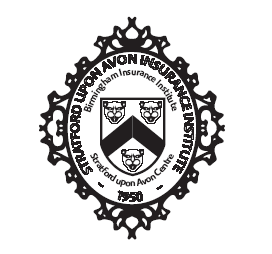 Attendees: Ewart Hodge (EH), Marc Moon (MM), Samm Lees (SL), Sue Davies (SD), Jonathan West (JW), Neil Aston (NA), David Oram (DO), Jamie Glover (JG), Anand Patel (AP), Olivia Saddleton (OS)Apologies: Tom Murray (TM)Minutes & actions from previous meeting EH attended regional forum, presented picture of what we’re up to, presented idea about pairing with neighboring institutes. Examinations  - EH got solicitors lined up to help.Annual dinner – 22nd March as potential date but clash with Exeter – work with that. MM has been making enquired in to RSC but unhelpful.3 potential venues: Alveston Manner, most central to Stratford, max capacity 160The Welcombe – bit further afield. Utilise NFUM shuttle bus? Preference to keep it in Stratford.MM also to look at the Riverside and get quotes for all venues. Max budget £175 per headLectures & Syllabus Regional ForumOfficers' ReportsSecretary TreasurerEducation SecretaryAnnual Dinner SecretaryPress OfficerMembership SecretarySocial SecretaryCharities SecretaryDiversity & Inclusion SecretaryAny Other Business